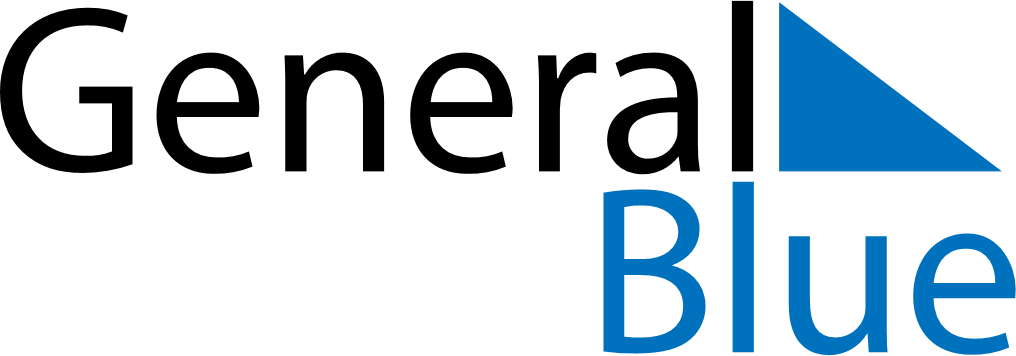 February 2028February 2028February 2028GuyanaGuyanaMondayTuesdayWednesdayThursdayFridaySaturdaySunday123456789101112131415161718192021222324252627Republic Day2829